Publicado en Madrid el 26/06/2024 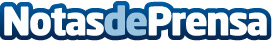 KAYAK revela los diez destinos que más han bajado su precio este verano Buenas noticias para los viajeros: el motor de búsqueda de viajes señala cuáles son los destinos que muestran la mayor caída de precios en KAYAK en comparación con el pasado verano y entre ellos se encuentra Osaka, el destino de mayor tendencia entre los españoles. Además, KAYAK revela los destinos más económicos y cuáles deben evitarse tanto dentro como fuera de Europa, si los viajeros no quieren dejarse la mitad del presupuesto en vuelosDatos de contacto:Isabel PazoGabinete de Prensa de KAYAK628161504Nota de prensa publicada en: https://www.notasdeprensa.es/kayak-revela-los-diez-destinos-que-mas-han Categorias: Internacional Nacional Viaje Turismo http://www.notasdeprensa.es